Y1 Home Learning  Beech, Lime and Willow ClassRead 3 times a week.Here are .all the Y1 key words.  How many can you read and write?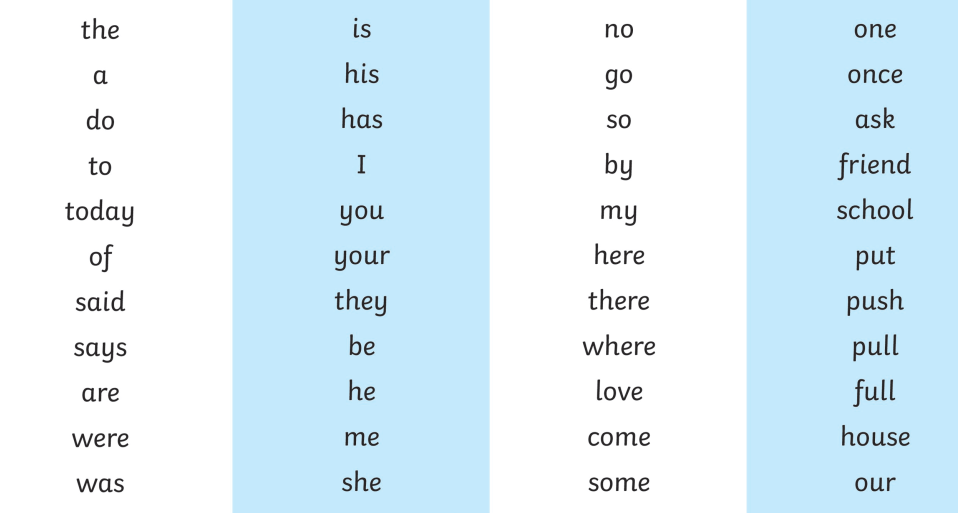 Practise reading these ‘alien’ words click on the link or visit our class page for the link https://thegrove.eschools.co.uk/cms_manage/edit_page/346694 Know your number bonds to 20.e.g 1+9=10, 2+8=10, 17+3=20, 16+4=20 Have a go at following a simple recipe and cooking for your family. We would love to see any pictures of your bakes.  xx01234567891011121314151617181920